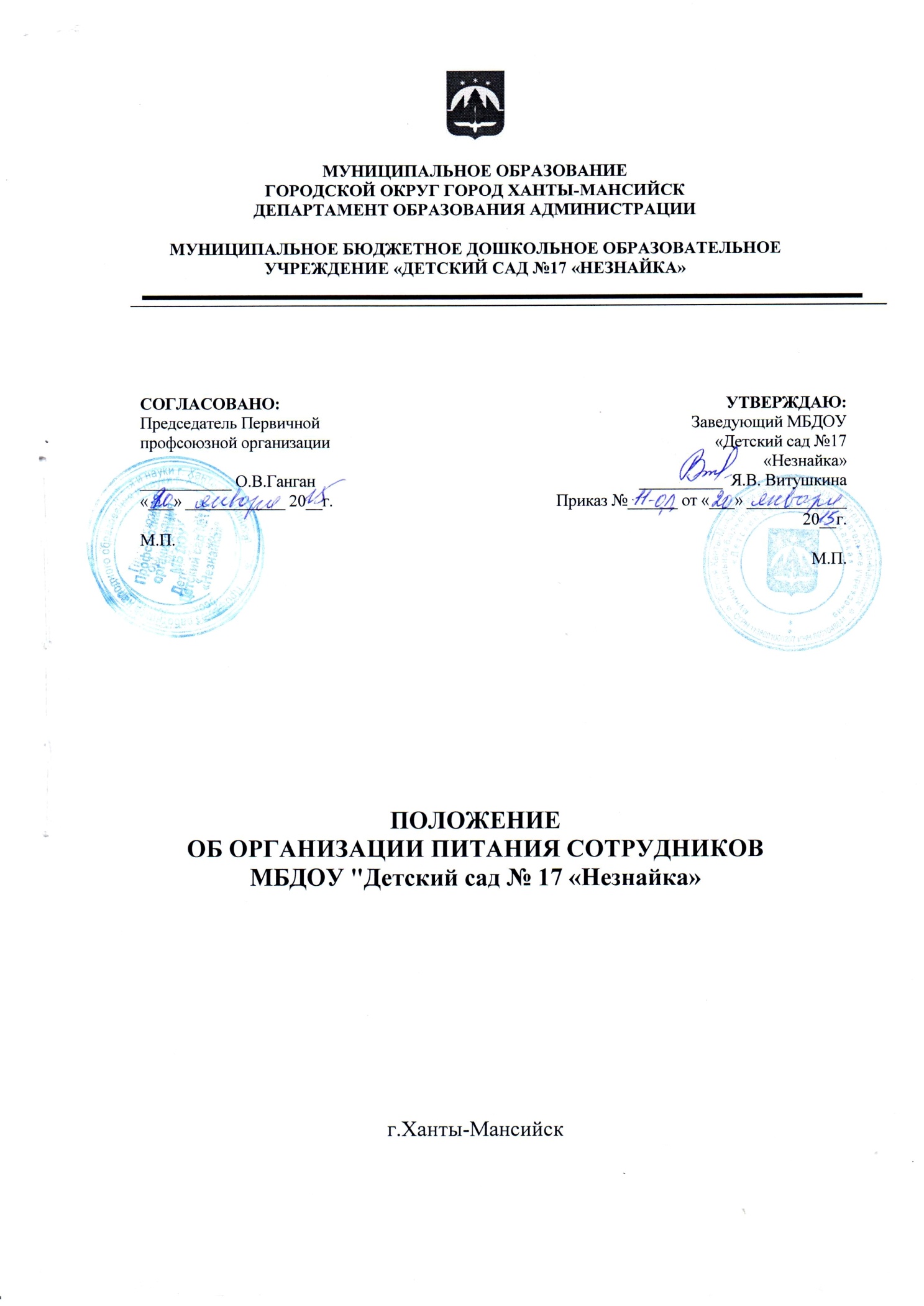 1. Общие положения1. Сотрудники МБДОУ "Детский сад №17 "Незнайка" имеют право на получение одноразового питания в день (обеда).Обед сотрудников состоит из:- первое блюдо;-  второе  блюдо;-  салат;-  напиток;-  хлеб.3. Питание сотрудников производиться из общего с детьми котла (без права выноса).  Внос собственных продуктов питания строго запрещен.4. Норма питания сотрудников определяется соответственно норме питания детей дошкольных групп.5. Воспитатели и младшие воспитатели по желанию могут обедать вместе с детьми или в другое время (в обеденный перерыв, в тихий час). Остальные сотрудники ДОУ обедают в установленный час обеденного перерыва в столовой пищеблока.6. Сотрудники оплачивают стоимость сырьевого набора продуктов по себестоимости.7. Оплата питания сотрудниками производиться в кассу ДОУ (ответственному лицу- заведующему отделом питания (или шеф-повар) до 20 числа месяца, следующего за отчетным под личную подпись в журнале учета питания сотрудников.8.Деньги, собранные за питание сотрудников, передаются в кассу бухгалтерии Департамента образования Администрации города Ханты-Мансийска на текущий счет детского сада.9. Заведующий отделом питания (или Шеф-повар) по журналу ведет учет сотрудников,  питающихся  в ДОУ.10. Сотрудники, работающие на группах(воспитатели, младшие воспитатели), питаются ежедневно. Остальные сотрудники подают сведения о своем питании на следующий день ответственному лицу для учета  в табеле питания сотрудников.  Снятия с питания сотрудников, не желающих питаться в ДОУ, осуществляется на основании личного заявления на имя заведующего.11. Заведующий ДОУ ответственна за установленный в соответствии с настоящим Положением порядком питания сотрудников.12. Соблюдение порядка питания сотрудников, установленного настоящим Положением, контролируется производственной комиссией в ДОУ.